Exercise 1                        A1                                                      Weather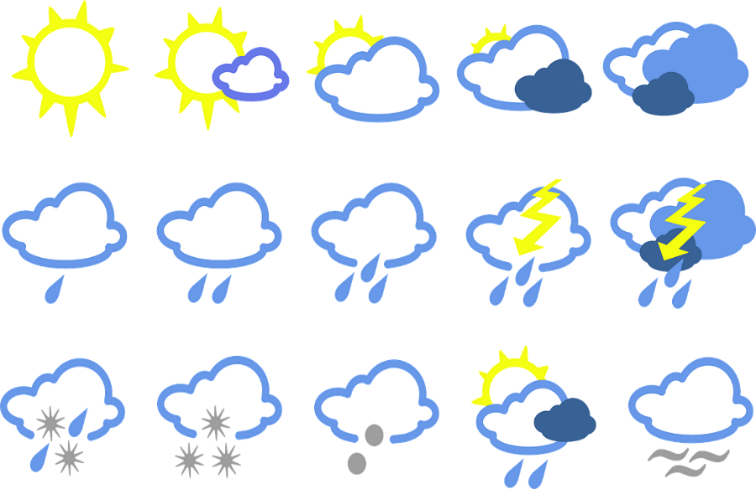 Choose the correct answer:1. ... is water that falls from the sky.a. Cold               b. Rain           c. Wet2. When it is ..., it is not cold and not hot.a. cold               b. warm          c. hot3. When the temperature is low, it is ... .a. cold                b. hot           c. warm4. The ... is moving air – it blows our hair and the leaves on plants.a. cloud             b. snow         c. wind5. A ... is white or grey and is high in the sky.a. cloud             b. cold           c. stormKey: 1.b 2.b 3. a 4. c 5. AName: ____________________________    Surname: ____________________________    Nber: ____   Grade/Class: _____Name: ____________________________    Surname: ____________________________    Nber: ____   Grade/Class: _____Name: ____________________________    Surname: ____________________________    Nber: ____   Grade/Class: _____Assessment: _____________________________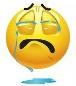 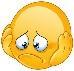 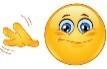 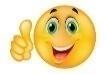 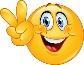 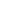 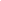 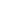 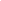 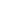 Date: ___________________________________________________    Date: ___________________________________________________    Assessment: _____________________________Teacher’s signature:___________________________Parent’s signature:___________________________